Всероссийская олимпиада школьников по географии(школьный этап) 5 классМаксимальное количество баллов – 54Время выполнения – 1,5 астрономических часаВо время выполнения заданий не допускается использование атласов и других источников информации.Задание 1. (15 баллов)Выберите верный ответ (утверждение):Что на плане местности обозначают зелёным цветом?а) низкие участки суши	б) населённые пунктыв) растительность	г) высокие участки сушиВыбери промежуточную сторону горизонта:а) север	б) северо-восток	в) восток	г) югКакие горы находятся не в России?а) Кавказ	б) Урал	в)  Алтай	г) АльпыС какой страной Россия граничит?а) Германия	б) Монголия	в) Узбекистан	г) АрменияКакое море омывает берега России?а) Белое	б) Жёлтое	в) Северное	г) КрасноеКакой населённый пункт России известен благодаря	платкам с ярким рисунком?а) Жостово	б) Павловский Посадв) Городец	г) ГжельВ какой стране находится город Оденсе, в котором открыт дом-музей Г.Х.Андерсена?а) Швеция	б) Норвегия	в) Дания	г) ГерманияКакой газ занимает наибольший объём в составе воздуха?а) кислород	б) углекислый газ	в) азот	г) водородЧто изучают сейсмологи?а) ураганы	б) землетрясения	в) ледники	г) озёраВ какой стране находится резиденция Санта-Клауса?а) Исландия	б) Финляндия	в) Швеция	г) НорвегияЧто в переводе с греческого языка означает слово «география»?а) «землеописание»	б) «изучение Земли»в) «изучение природы»	г) «описание природы»Какой объект Всемирного наследия находится не на территории России? а) вулканы Камчатки	б) погост Кижив) озеро Байкал	г) мавзолей Тадж-МахалКакую достопримечательность можно увидеть в городе, основанном Петром Первым?а) Царь-колоколб) памятник «Медный всадник» в) Собор Василия Блаженного г) Третьяковскую галереюКакая достопримечательность находится в Италии? а) Лувр	б) Версальв) Эйфелева башня	г) Пизанская башняВ какую из стран ты сможешь попасть, если поедешь на юг Европы? а) в Грецию	б)  в Финляндиюв) в Швейцарию	г) в Великобританию Внесите буквы ответов в таблицу:Задание 2. (12 баллов)Ответьте на вопросы. В качестве ответов укажите номера материков и океанов, указанные на картосхеме.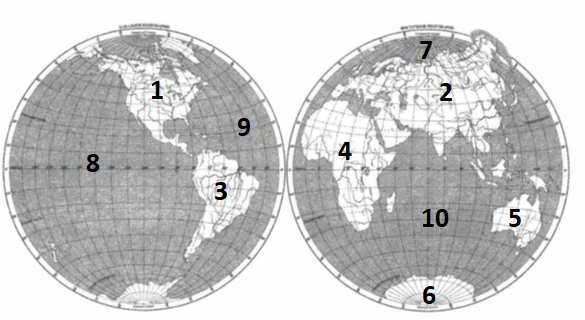 Какой океан самый глубокий?  	Какой материк был открыт позже других материков? 	На каком материке расположена Индия? 	Какие океаны омывают берега России? 	Бо́льшая часть какого океана расположена в Южном полушарии? 	На каком материке расположена Бразилия? 	Какой океан самый холодный? 	Возле берегов какого материка находится остров Мадагаскар? 	Какой материк самый жаркий? 	На каком материке расположено государство США? 	Задание 3. (4 балла)Вашему	вниманию	предлагаются	вопросы	и	задания,	связанные	с Калининградской областью.Перечислите названия океанов по мере их удалённости от Калининграда(начав с ближнего).  	Как называют породу, содержащую янтарь, – жёлтая земля, голубая земля или чёрная земля? 	Почему деревья на Куршской косе наклонены с запада на восток?Назовите две страны, которые нужно пересечь, чтобы доехать из Калининграда до Смоленской области – ближайшей к нашему региону области Российской Федерации (на московском направлении).Задание 4. (13 баллов)К каким полезным ископаемым относится информация? В качестве ответов укажите их порядковые номера.Железная рудаТорфНефтьГранитКварцевый песокИзвестнякИнформация о полезных ископаемых:Состоит из трёх минералов. 	Являются горючими, используются как топливо.  	Из этого полезного ископаемого выплавляют чугун, сталь.Используется в качестве удобрения, подстилки в животноводстве.Используется для получения бензина. 	Его образование связано со скелетами, раковинами морских организмов. 	Используется для изготовления стекла. 	Его образование и добыча связаны с болотами. 	Заполните схему для полезного ископаемого, состоящего из трёх минералов:Задание 5. (2 балла)Определите природные зоны по описаниям.Здесь много солнца, жаркое продолжительное лето, короткая зима, богатые перегноем почвы. Летом выпадает мало осадков, бываюУт сбуохлоьвшеи.нства  растений  длинные  ветвистые  корни,  которыми они добывают воду в глубоких слоях почвы; узкие листья, помогающие экономнее расходовать влагу. К таким растениям относится ковыль, который цветёт летом. Весной, когда влаги в почве достаточно, расцветают тюльпаны, ирисы, гиацинты, которые запасли питательные вещества в луковицах. В это время тут необыкновенно красиво.Животным приходится жить в условиях открытой местности и травяного покрова. Для этой зоны характерны розовый скворец, дрофа, сурок, суслик, сайгак, заяц-русак.Эта природная зона сильно изменена человеком, который выращивает здесь пшеницу, кукурузу, подсолнечник и другие важные к_у_л_ь_т_у_р_ы.	Уже в сентябре здесь начинается зима: падает снег, крепчают морозы. Дуют сильные ветры. К середине зимы наступает полярная ночь. Неделями бушуют вьюги. Сильный холод сковывает природу.Наконец начинается короткое и прохладное лето. Круглые сутки солнце не заходит за линию горизонта. За это время оттаивает только верхний слой многолетнемерзлых пород.Растения здесь низкорослые и с мелкими листьями, многие растут группами и стелются по земле. Корни находятся в верхнем слое почвы. Типичны карликовая берёза, полярная ива, морошка, голубика, брусника. В болотистых местах растёт мох, большие площади покрыты лишайниками, среди которых очень распространён ягель.Густая шерсть зверей, пушистое оперение птиц спасает их от суровых морозов. Светлая окраска зимой делает их незаметными на снегу.Летом тучами носятся в воздухе комары и мошки. Птицы спешат вырастить птенцов, ведь вскоре они полетят в тёплые края. Полярные совы и куропатки останутся тут зимовать. Для этой зоны характерны также грызуны лемминги, песцы, северные олени.Задание 6. (8 баллов)Подпишите на схематическом рисунке названия планет Солнечной системы.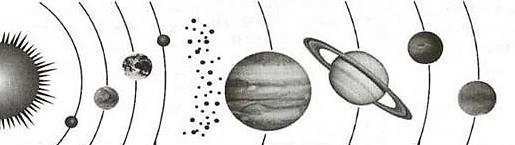 Вопрос12345678Ответ9101112131415